Antoine Nikolaidis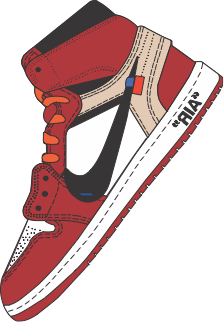 antoine.nikolaidis1@gmail.com(438) 939-2983Spoken and Written LanguagesFrenchEnglishComputer skillsWord, Excel, PowerPointEducation2017 - LaSalle College - Fashion Marketing2016-17- Vanier College - Graphic Design2015-16 - Laval Senior Academy - High School DiplomaExperience:Warehouse Clerk (part-time)SSENSE May - presentWaiter (part-time)Kitchen73August 2017 - presentHead busboyPortovino - Carrefour LavalOctober - May 2017Soccer RefereeVille de Laval2013-’2016Assistant CookBenny & Co.February to May 2016Interests“Sneaker Head”HockeySoccerReferences available upon request.